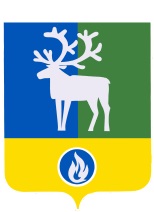 СЕЛЬСКОЕ ПОСЕЛЕНИЕ СОРУМБЕЛОЯРСКИЙ РАЙОНХАНТЫ-МАНСИЙСКИЙ АВТОНОМНЫЙ ОКРУГ – ЮГРААДМИНИСТРАЦИЯ  СЕЛЬСКОГО ПОСЕЛЕНИЯ СОРУМПОСТАНОВЛЕНИЕПроектот  апреля 2018 года							                                                № О внесении изменения в приложение к постановлению администрации сельского поселения Сорум от 10 мая 2016 года № 50	В соответствии с Федеральным законом от 06 октября 2003 года № 131-ФЗ «Об общих принципах организации местного самоуправления в Российской Федерации», решением Совета депутатов сельского поселения Сорум от 24 февраля 2010 года № 6 «Об утверждении Положения о порядке установления тарифов на услуги муниципальных предприятий и учреждений сельского поселения Сорум»  п о с т а н о в л я ю:1. Внести в приложение  к постановлению администрации сельского поселения Сорум от 10 мая 2016 года № 50 «Об утверждении тарифов на платные услуги, оказываемые муниципальным бюджетным учреждением сельского поселения Сорум «Центр культуры и спорта» изменение,  изложив его в редакции согласно приложению к настоящему постановлению.         2. Опубликовать настоящее постановление в бюллетене «Официальный вестник сельского поселения Сорум».    3.Настоящее постановление вступает в силу после его официального опубликования.      4.Контроль за выполнением постановления возложить на директора «Центр культуры и спорта» сельского поселения Сорум Большинскую М.Ю. и главного бухгалтера бухгалтерии администрации сельского поселения Сорум В.И. Хабибуллину.Глава сельского поселения Сорум                                                                            М.М. МаковейПриложениек постановлению администрации сельского поселения Сорумот апреля  2018 года №   Приложениек постановлению администрации сельского поселения Сорумот 10 мая 2016 года № 50Тарифы на платные услуги,оказываемые муниципальным бюджетным учреждениемсельского поселения Сорум  «Центр культуры и спорта»1. Стоимость детских мероприятий (до 12 лет) на одного человека: 1.1. Дискотека – 50 рублей;1.2. Семейные праздники (группа до 10 человек) – 2000 рублей;1.3. Киновидеопоказ –  50 рублей Льготы на услуги кинообслуживания (публичный показ хроникально-документальных, художественных, мультипликационных фильмов): а) организованная группа от 10 человек – 50% от стоимости билета;б) дети-сироты – 50% от стоимости билета (по предъявлению справки);в) дети до 5-ти лет в сопровождении взрослых (на фильмы, не имеющие возрастных ограничений) бесплатно. При посещении взрослым детского сеанса билет приобретается по ценам взрослого зрителя.2. Стоимость подростковых мероприятий (с 12 до 18 лет) на одного человека: 2.1. Дискотека – 50 рублей;2.2. Семейные праздники (группа до 10 человек) – 2000 рублей;2.3. Киновидеопоказ – 50 рублей Льготы на услуги кинообслуживания (публичный показ хроникально-документальных, художественных, мультипликационных фильмов): а) организованная группа от 10 человек –50% от стоимости билета;б) дети-сироты – 50% от стоимости билета (по предъявлению справки);в) дети из многодетных семей – 50% от стоимости билета.3. Стоимость взрослых мероприятий (от 18 лет) на одного человека: 3.1. Дискотека – 50 рублей;3.2. Праздничная дискотека – 150 рублей;3.3. Вечерние развлекательные программы (праздничные мероприятия) – 400 рублей;3.4. Гражданский обряд  - 1000 рублей;3.5. Семейные праздники (группа до 10 человек) – 2000 рублей;3.5. Киновидеопоказ – 50 рублейЛьготы на услуги кинообслуживания (публичный показ хроникально-документальных, художественных, мультипликационных фильмов):а) студенты –50% от стоимости билета (по предъявлению студенческого билета); б) инвалиды – 50% от стоимости билета (по предъявлению удостоверения);в) участники Великой Отечественной войны – 50% от стоимости билета (по предъявлению удостоверения).При посещении взрослым детского сеанса билет приобретается по ценам взрослого зрителя.4. Стоимость посещения спортивных секций                   Вид услугЕд. измеренияСтоимостьТренажерный         зал1ч./час90.00р.Настольный теннис1ч./час90.00р.Игровой залГруппа575.00р.Взрослые Дети с 12 лет1 чел./час150.00р.Пенсионеры  Дети  до 12 лет1чел./час80.00р.Дети до 5 лет1 чел./часБесплатноАбонемент на 3 посещения1420.00рАбонемент на 12 посещений11560.00р.Аквафитнес1 чел./час150.00р.Абонемент «Семья»Родители  + дети200.00р.